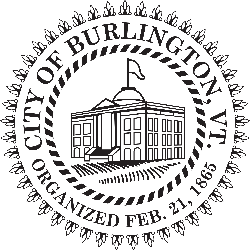 Monday, April 13, 2020Retirement Board10:00am - 10:15am
This meeting will be held remotely. To access the meeting visit: https://global.gotomeeting.com/join/190962189
or dial: United States (Toll Free): 1 877 309 2073
Access Code: 190-962-189MEMBERS PRESENT: 	Robert Hooper, ChairpersonMunir Kasti, Vice-ChairpersonDaniel GilliganBenjamin O’BrienPatrick RobinsDavid MountMatthew DowOTHERS PRESENT: 	Alisha AbruntillaRich Goodwin				Justin St. JamesBarry Bryant1. AgendaSubject1.01 Adopt the AgendaThe meeting started at 10 AMMeetingApr 13, 2020 - Retirement BoardCategory1. AgendaAccessPublicTypeActionRecommended ActionAdopt the AgendaMotion & VotingAdopt the Agenda, and appoint Daniel Gilligan for the Chair of the meeting.
Motion by Patrick Robins, second by Katherine Schad. Final Resolution: Motion PassesAye: Patrick Robins, David Mount, Daniel Gilligan, Benjamin O'Brien, Matt Dow, Katherine Schad2. Approve MinutesSubject2.01 Minutes of April 3, 2020 MeetingMeetingApr 13, 2020 - Retirement BoardCategory2. Approve MinutesAccessPublicTypeAction, MinutesRecommended ActionMotion to Approve Minutes for April 3, 2020MinutesView Minutes for Apr 3, 2020 - Retirement BoardMotion & Voting3. Public ForumSubject3.01 Public Forum - NoneMeetingApr 13, 2020 - Retirement BoardCategory3. Public ForumAccessPublicTypeProcedural4. Action ItemsSubject4.01 Roll forwards/ Cash refundsMeetingApr 13, 2020 - Retirement BoardCategory4. Action ItemsAccessPublicTypeActionRecommended ActionApprove Roll forwards/ Cash refundsFile Attachments03172020_Harvey Keith .pdf (301 KB)Mandigo Mattie ROC Calc 2020.5.1 (1).pdf (299 KB)Pasquence Abbey ROC Calc 2020.5.1 (1).pdf (304 KB)Motion & VotingApprove Roll forwards/ Cash refundsMotion by Benjamin O'Brien, second by Matt Dow. Final Resolution: Motion PassesAye: Patrick Robins, David Mount, Daniel Gilligan, Benjamin O'Brien, Matt Dow, Katherine SchadSubject4.02 Normal RetirementMeetingApr 13, 2020 - Retirement BoardCategory4. Action ItemsAccessPublicTypeActionFile Attachments040220_Brown Richard Ret Calc Est 2020.1.30+RGG_V2.pdf (311 KB)Bergeron Arthur Dis Calc Est 2020_ Final_V2.pdf (296 KB)Brown Peter Ret Calc 2020.4.15 (1)_V2.pdf (310 KB)03172020_Merchand Daniel _V2.pdf (297 KB)Traquiar Wendy Ret Calc Est 2019.3.31 (1)+RL.pdf (307 KB)Motion & VotingApprove applications for Normal RetirementMotion by David Mount, second by Daniel Gilligan. Final Resolution: Motion PassesAye: Patrick Robins, David Mount, Daniel Gilligan, Benjamin O'Brien, Matt Dow, Katherine Schad5. AdjournmentSubject5.01 Adjourn the MeetingMeetingApr 13, 2020 - Retirement BoardCategory5. AdjournmentAccessPublicTypeActionRecommended ActionAdjourn the MeetingMotion & VotingDan Gilligan adjourned the meeting without objectionMotion by Daniel Gilligan, second by Daniel Gilligan. Final Resolution: Motion PassesAye: Patrick Robins, David Mount, Daniel Gilligan, Benjamin O'Brien, Matt Dow, Katherine Schad